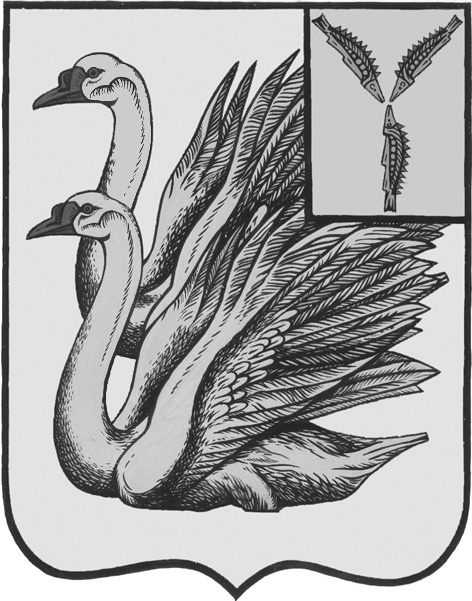 АДМИНИСТРАЦИЯ КАЛИНИНСКОГО МУНИЦИПАЛЬНОГО РАЙОНА САРАТОВСКОЙ ОБЛАСТИП О С Т А Н О В Л Е Н И Еот 27 декабря 2021 года № 1606г. КалининскО внесении изменений и дополненийв постановление администрации Калининского муниципального района Саратовской области от 17.10.2017 года №1222В связи с приведением административного регламента в соответствие с Федеральным законом от 27.07.2010 года № 210-ФЗ «Об организации предоставления государственных и муниципальных услуг», постановлением Правительства Российской Федерации от 20.07.2021 года № 1228 «Об утверждении правил разработки и утверждения административных регламентов предоставления государственных услуг, о внесении изменений в некоторые акты Правительства Российской Федерации и о признании утратившими силу некоторых актов и отдельных положений актов Правительства Российской Федерации», руководствуясь Уставом Калининского муниципального района Саратовской области, Постановляет: 1. Внести в постановление администрации Калининского муниципального района Саратовской области от 17.10.2017 года №1222 «Об утверждении административного регламента предоставления муниципальной услуги «Постановка на учет детей, подлежащих обучению по образовательным программам дошкольного образования», следующие изменения и дополнения: в приложении к постановлению «Административный регламент предоставления муниципальной услуги «Постановка на учет детей, подлежащих обучению по образовательным программам дошкольного образования» пункт 2.7 изложить новой редакции, согласно приложению. 2. Начальнику управления по вопросам культуры, информации и общественных отношений администрации муниципального района Тарановой Н.Г. разместить настоящее постановление на официальном сайте администрации Калининского муниципального района Саратовской области в сети «Интернет», в разделе «Образование».3. Директору - главному редактору МУП «Редакция газеты «Народная трибуна» Сафоновой Л.Н. опубликовать настоящее постановление в районной газете «Народная трибуна», а также разместить в информационно - телекоммуникационной сети «Интернет» общественно - политической газеты Калининского района «Народная трибуна».4. Настоящее постановление вступает в силу после его официального опубликования (обнародования).5. Контроль за исполнением настоящего постановления возложить на заместителя главы администрации муниципального района по социальной сфере, начальника управления образования Захарову О.Ю.Глава муниципального района                                                          В.Г. ЛазаревИсп.: Славогородская А.Н.Приложениек постановлениюадминистрации МРот 27.12.2021 года № 1606Изменения и дополненияв Административный регламент предоставления муниципальной услуги «Постановка на учет детей, подлежащих обучению по образовательным программам дошкольного образования»2.7. Перечень документов, необходимых для предоставления муниципальной услуги, которые заявитель должен предоставить самостоятельно:- заявление о постановке на учет ребенка в целях зачисления в МБДОУ (далее - заявление), составляемое по форме согласно приложению №1 к регламенту;- копия свидетельства о рождении ребенка (оригинал для просмотра);- копия паспорта заявителя (оригинал для просмотра);- копия документа, подтверждающего статус заявителя, для законных представителей ребенка (оригинал для просмотра);- копия документа, подтверждающего право заявителя на внеочередное или первоочередное предоставление места в МБДОУ в соответствии с пунктом 2.6. регламента (оригинал для просмотра);- копия документа, подтверждающего право заявителя на пребывание на территории Российской Федерации для иностранных граждан либо лиц без гражданства (оригинал для просмотра);- копия заключения психолого-медико-педагогической комиссии в случае, если ребенок имеет ограниченные возможности здоровья или является инвалидом (оригинал для просмотра);- медицинское заключение в случае, если ребенок является часто болеющим, тубинфицированным либо тубконтактным.Иностранные граждане либо лица без гражданства все документы представляют на русском языке или вместе с заверенным в установленном порядке переводом на русский язык.Перечень документов, необходимых для предоставления муниципальной услуги, которые заявитель может предоставить по собственной инициативе:- документы и информацию или осуществление действий, представление или осуществление которых не предусмотрено нормативными правовыми актами, регулирующими отношения, возникающие в связи с предоставлением муниципальных услуг;- документы и информацию, в том числе подтверждающие внесение заявителем платы за предоставление муниципальных услуг, которые находятся в распоряжении органов, предоставляющих муниципальные услуги, иных органов местного самоуправления либо подведомственных органам местного самоуправления организаций, участвующих в предоставлении предусмотренных частью 1 статьи 1 настоящего Федерального закона от 27.07.2010 г. № 210-ФЗ муниципальных услуг, в соответствии с муниципальными правовыми актами, за исключением документов, включенных в определенный частью 6 статьи 7 Федерального закона от 27.07.2010 года № 210-ФЗ перечень документов. Заявитель вправе представить указанные документы и информацию в органы, предоставляющие муниципальные услуги, по собственной инициативе;- документы и информацию, отсутствие и (или) недостоверность которых не указывались при первоначальном отказе в приеме документов, необходимых для предоставления муниципальной услуги, либо в предоставлении муниципальной услуги, за исключением следующих случаев;- документы после изменения требований нормативных правовых актов, касающихся предоставления муниципальной услуги, после первоначальной подачи заявления о предоставлении муниципальной услуги;- документы о наличии ошибок в заявлении о предоставлении  муниципальной услуги и документы, поданные заявителем после первоначального отказа в приеме документов, необходимых для предоставления муниципальной услуги, либо в предоставлении муниципальной услуги и не включенных в представленный ранее комплект документов;- документы, в связи с истечением срока действия документов или изменением информации после первоначального отказа в приеме документов, необходимых для предоставления муниципальной услуги, либо в предоставлении муниципальной услуги;- документы, в связи с выявлением документально подтвержденного факта (признаков) ошибочного или противоправного действия (бездействия) должностного лица органа, предоставляющего муниципальную услугу, муниципального служащего, работника многофункционального центра, работника организации, предусмотренной частью 1.1 статьи 16 настоящего Федерального закона от 27.07.2010 года № 210-ФЗ, при первоначальном отказе в приеме документов, необходимых для предоставления муниципальной услуги, либо в предоставлении муниципальной услуги, о чем в письменном виде за подписью руководителя органа, предоставляющего муниципальную услугу, руководителя многофункционального центра при первоначальном отказе в приеме документов, необходимых для предоставления муниципальной услуги, либо руководителя организации, предусмотренной частью 1.1 статьи 16 настоящего Федерального закона от 27.07.2010 года № 210-ФЗ, уведомляется заявитель, а также приносятся извинения за доставленные неудобства;- документы на бумажном носителе и информацию, электронные образы которых ранее были заверены в соответствии с пунктом 7.2 части 1 статьи 16 настоящего Федерального закона от 27.07.2010 года № 210-ФЗ, за исключением случаев, если нанесение отметок на такие документы либо их изъятие является необходимым условием предоставления государственной или муниципальной услуги, и иных случаев, установленных федеральными законами.Верно: начальник отдела делопроизводстваадминистрации МР                                                                           О.И. Сигачева